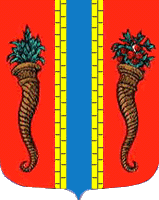 Администрация муниципального образованияНоволадожское городское поселениеВолховского муниципального района Ленинградской области                                        ПОСТАНОВЛЕНИЕОт   « 08 »  сентября  2016 года                                                                             № 572О внесении изменений в Положение «О порядке формирования Перечня муниципального имущества муниципального образования Новоладожское городское поселение Волховского муниципального района Ленинградской области, предназначенного для передачи во владение и (или) в пользование субъектам малого и среднего предпринимательства»В целях реализации положений Федерального Закона от 24.07.2007 № 209-ФЗ «О развитии малого и среднего предпринимательства в Российской Федерации» (в редакции от 29.12.2015 г.),                                                        п о с т а н о в л я ю:Внести следующие изменения в Положение «О порядке формирования Перечня муниципального имущества муниципального образования Новоладожское городское поселение Волховского муниципального района Ленинградской области, предназначенного для передачи во владение и (или) в пользование субъектам малого и среднего предпринимательства» (Приложение 1):п.4.1 изложить в следующей редакции: «4.1. Муниципальное имущество, включенное в Перечень, не подлежит отчуждению в частную собственность, в том числе в собственность субъектов малого и среднего предпринимательства, арендующих это имущество, а также запрещаются переуступка прав пользования и (или) владения им по любым видам договоров (сделок), передача прав пользования им в залог и внесение прав пользования таким имуществом в уставный капитал любых других субъектов хозяйственной деятельности, за исключением возмездного отчуждения такого имущества в собственность субъектов малого и среднего предпринимательства в соответствии с частью 2.1 статьи 9 Федерального закона от 22 июля 2008 года N 159-ФЗ "Об особенностях отчуждения недвижимого имущества, находящегося в государственной собственности субъектов Российской Федерации или в муниципальной собственности и арендуемого субъектами малого и среднего предпринимательства, и о внесении изменений в отдельные законодательные акты Российской Федерации».2. Постановление подлежит опубликованию в средствах массовой информации и вступает в силу после  его опубликования.3. Контроль исполнения настоящего постановления оставляю за собой.Глава администрации                                                                          О.С. БарановаНоволадожского городского поселенияН.Ю.Ерошкова(8813 63)31-133